CSIBER  Alumni Association CSIBER Alumni Association  is an alumni networking platform with a mission  to connect with all alumni, present students  by networking with one another to foster a life-long intellectual and emotional connection between the Institute and its graduates. The association serves the need of CSIBER alumni for leadership, voluntary commitment, goodwill, financial support, enhancing industry academic collaboration and communications including public relations.Alumni Association committee MembersAlumni Executive CommitteeDr. Shruti Jamsandekar - ChairpersonDr. Rajani Kamath – MemberDr. Bindu Menon – MemberDr. U. D. Valvi – MemberRasiya Padalkar – MemberSantosh Hasure – Member 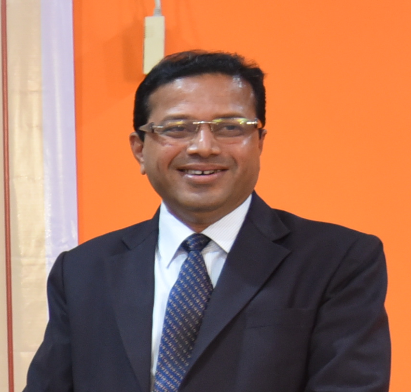 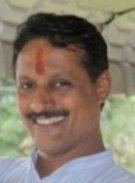 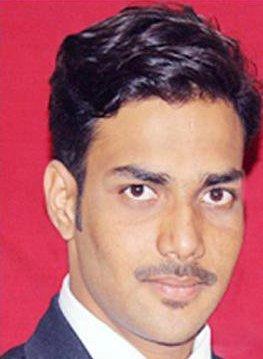 Dr. Umesh M. DeshmukhPresidentUdaysingh Mane-PatilVice - PresidentMr.Raviraj PatilSecretary.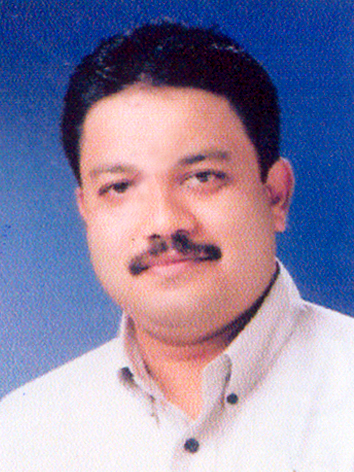 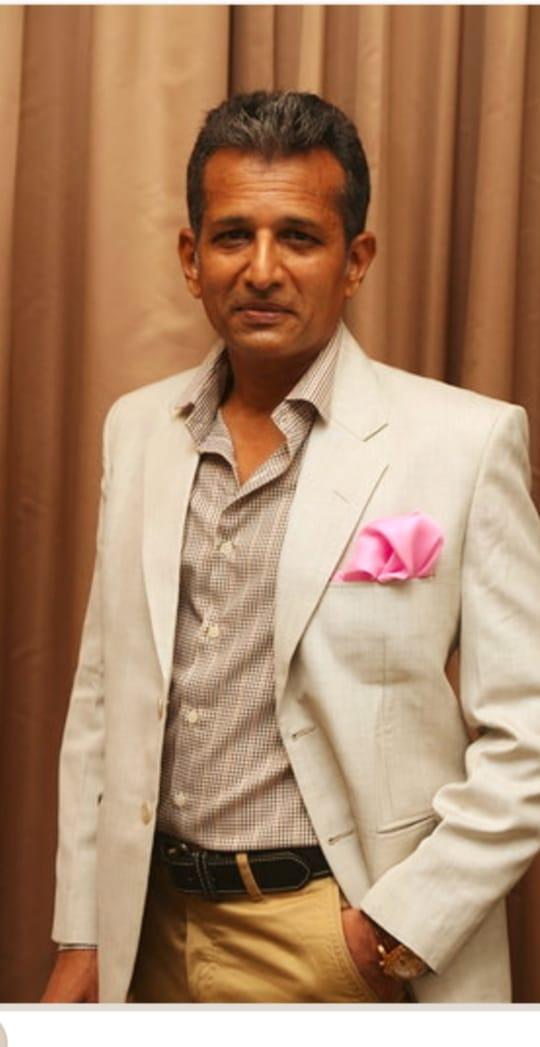 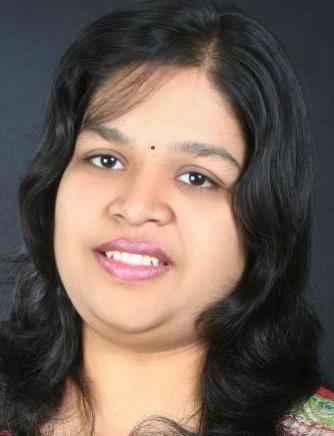 Mr.Ashish KorgaonkarMemberMr.Somraj  DeshmukhMemberMiss.Aditi MulikMember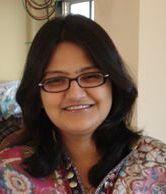 Miss.Nupur KhatodiaMember